 Mrs HalimDo I know what happens during the Shabbat meal?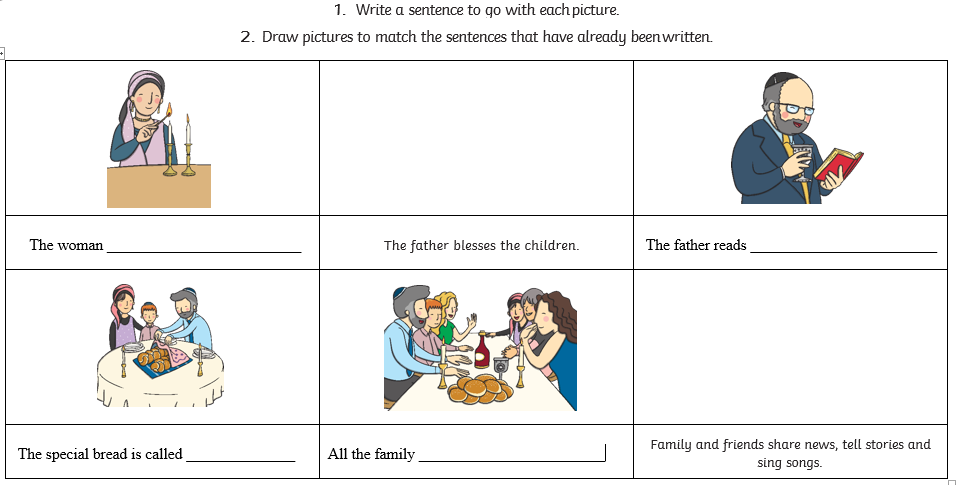 